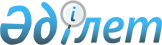 Қармақшы ауданы әкімдігінің 2006 жылғы 26 маусымдағы N 692 "Ауданның коммуналдық меншіктегі объектілерді кейіннен сатып алу құқығымен (құқығынсыз) мүліктік жалдауға (жалға) немесе сенімгерлік басқаруға беру Ережелерін бекіту туралы" қаулысына өзгеріс енгізу туралы
					
			Күшін жойған
			
			
		
					Қызылорда облысы Қармақшы ауданы әкімдігінің 2009 жылғы 22 желтоқсандағы N 697 қаулысы. Қызылорда облысының Әділет департаменті Қармақшы ауданының Әділет басқармасында 2010 жылы 21 қаңтарда N 10-5-120 тіркелді. Күші жойылды - Қызылорда облысы Қармақшы ауданы әкімдігінің 2011 жылғы 17 тамыздағы N 74 қаулысымен      Ескерту. Күші жойылды - Қызылорда облысы Қармақшы ауданы әкімдігінің 2011.08.17 N 74 қаулысымен.

      Қазақстан Республикасының "Қазақстан Республикасындағы жергілікті мемлекеттік басқару және өзін-өзі басқару туралы" Заңына және Қармақшы ауданы прокурорының 2009 жылғы 10 желтоқсандағы N 7-10-486-09 Наразылығына сәйкес Қармақшы ауданының әкімдігі ҚАУЛЫ ЕТЕДІ:



      1. "Аудандық коммуналдық меншіктегі объектілерді кейіннен сатып алу құқығымен (құқығынсыз) мүліктік жалдауға (жалға) немесе сенімгерлік басқаруға беру Ережелерін бекіту туралы" аудан әкімдігінің 2006 жылғы 26 маусымдағы N 692 қаулысымен бекітілген (Қармақшы ауданының Әділет басқармасында 2006 жылы 03 шілдеде N 10-5-59 санды мемлекеттік тіркеуден өткен, аудандық "Қармақшы таңы" газетінің 2006 жылғы 08 шілдедегі N 53 (8426) басылымында ресми жарияланған, Қармақшы ауданының Әділет басқармасында 2006 жылы 19 қыркүйекте N 10-5-61 санды мемлекеттік тіркеуден өткен, аудандық "Қармақшы таңы" газетінің 2006 жылғы 30 қыркүйектегі N 77 (8450) басылымында ресми жарияланған) 1-қосымшасындағы "Аудандық коммуналдық меншіктегі объектілерді кейіннен сатып алу құқығымен (құқығынсыз) мүліктік жалдауға (жалға) беру Ережесінің" 7-тармағындағы "мемлекеттік" деген сөз алынып тасталсын.



      2. Осы қаулының орындалуына бақылау жасау аудан әкімінің орынбасары Е.Қалиевке жүктелсін. 



      3. Қаулы ресми жарияланғаннан кейін күнтізбелік он күн өткен соң қолданысқа енгізіледі.      Аудан әкімі                                 Б.Қаюпов

      
					© 2012. Қазақстан Республикасы Әділет министрлігінің «Қазақстан Республикасының Заңнама және құқықтық ақпарат институты» ШЖҚ РМК
				